Chair, Working Group on Policy, Strategy and Coordination (PSC WG)QUESTIONNAIRE TO DEVELOP A STATUS REPORT ON APT MEMBERS’ STATUS ON THE DEPLOYMENT OF GREEN OR ENVIRONMENT-FRIENDLY ICT PROJECTThe meeting of PSC WG during the ASTAP 34 agreed to circulate a questionnaire to develop a status report of WI-4 of EG GICT& EMF which is on the member’s status on the deployment of green or environment friendly ICT project.  The EG GICT&EMF develops the questionnaire and proposes it to be approved at a WG PSC and Closing plenary of ASTAP 34, thus it can be circulated to the member countries by APT secretariat.Section 1: Overview IntroductionDuring the ASTAP-34, it was agreed in collaboration with GICT & EMF EG Chair and participants involved in the meeting to circulate a set of questionnaires in support of ASTAP-34/INP-19 A Guideline on best practices and environment friendly policies for effective ICT development methods.  In order to achieve this objective, these questionnaires are directed at APT members to obtain the following information:a) Nature of their country’s ICT project implementation, including regulations and complianceb) Green or eco-friendly elements incorporated into various stages of the ICT project cyclec) Key success factors that can be measured from the implementation of the ICT projectd) Public engagement, awareness activities and areas of consideration throughout the ICT projecte) Challenges or limitations encountered during the course of implementing the ICT projectOver the years, the role of ICT in the protection of the environment has received significant attention in different types of international forums. Increasing temperatures and sea level and frequent incidences of floods and storms constitute the evident impact of climate change, having also an effect on the balance of the ecosystems, water and food supply, public health, industry, agriculture and infrastructure.Green ICTs have become the way to advance the public’s sector performance in terms of information and service delivery, to encourage public participation in the decision-making process and to make government more accountable, transparent and effective. Green or environmentally friendly ICT are key elements supporting the growth of e-government initiatives, strategies and projects. Objective of the Questionnaire:To develop a report that will be a reference to prepare APT guideline for best practices and environment friendly policies for effective ICT deployment methods.Responsible Group:Expert Group Green ICT and EMF Exposure, (EG GICT&EMF)Rapporteur of the Questionnaire:Ratnam N.A, - EG GICT&EMF Meeting at which the Questionnaire was reviewed:The 34th APT Standardization Program Forum (ASTAP-34); 18th–22nd April 2022, Virtual/Online MeetingTarget Responder:APT Member statesICT Project Status Report:Please provide in detail a project status report and use cases, comprising of the below questionnaires and return them to the APT Secretariat (Email: aptastap@apt.int) 	Deadline for Responses: ASAPSection 2: QuestionnairePART A: Respondent Information1. Particulars of organization responding to this Questionnaire and details of the contact person2. Please state the role and responsibility of the respondent    Check (X) where applicableIf Others, please specify PART B: ICT Project Implementation1. Who was/were the responsible party/parties in deploying the ICT Project implementation?2. What were the ICT Project(s) implemented in the last twelve (12) months in your country?   	Please describe if more than one (1).3. Was there a requirement to meet local regulations or compliance to implement the Project?If Yes, please describe details of the regulations or compliance4. If your country does not currently have any regulations or compliance, what is the alternative approach taken? PART C: ICT Project Cycle1. In the following stages of the ICT Project implementation, were there green or eco-friendly elements incorporated?Check (X) where applicable, possible for more than one (1)(a) Planning	(b) Design	(c) Built	(d) OperationsIf Others, please describe a brief statement of the green or eco-friendly elementPART D: Implementation Factors1. What were the identified key success factors from implementing the ICT Project?Check (X) where applicable, possible for more than one (1)If Others, please state the contributing factor2. What were the challenges and limitations from implementing the ICT Project?Check (X) where applicable, possible for more than one (1)If Others, please state the challenges and limitationsPART E: Public Engagement1. During the ICT Project implementation, were any of the following areas considered?    Check (X) where applicable(a) Public AwarenessIf Yes, please describe details of the action taken(b) PublicationsIf Yes, please describe details of the action taken(c) Community FeedbackIf Yes, please describe details of the action taken(d) Benefits to the publicIf Yes, please describe details of the action taken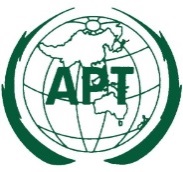 ASIA-PACIFIC TELECOMMUNITYDocument No:The 34th APT Standardization Program Forum(ASTAP-34)ASTAP-34/OUT-1918–22 April 2022, Virtual/Online Meeting22 April 2022NameCountryOrganizationAddressTelephoneFaxE-mailGovernment – Policy MakerEquipment ManufacturerNGO / Activist / EnvironmentalistR&D InstitutionOthers1.2.3.Type of ProjectIntended PurposeUsageType of ProjectIntended PurposeUsageType of ProjectIntended PurposeUsageNoYes1.2.3.Method 1Method 2Method 3Risk management pertaining to location and vicinityConservation and protection of nature and surrounding areasOptimization of infrastructure to minimize conventional energy usageIncorporation of renewable energy source e.g. Solar, Water, WindEfficiency of site selection and design aspectsUsage of sustainable materials used for structureEfficient emission management & reduction of carbon footprintEnhancement of outdoor environment quality and sustainability1.2.3.Electricity consumptionWater utilizationLandfill wastagesCO2 Emissions1.2.3.Cost ConstraintInaccessibilityLack of ExpertiseDependencies1.2.3.NoYesNoYesNoYesNoYes